ΑΠΟΦΑΣΗΟ ΠΡΥΤΑΝΗΣ ΤΟΥ ΓΕΩΠΟΝΙΚΟΥ ΠΑΝΕΠΙΣΤΗΜΙΟΥ ΑΘΗΝΩΝΈχοντας υπόψη:Την αριθ.48947/Β1/27.05.2004 Υπουργική Απόφαση (Φ.Ε.Κ. 860, τ.Β’/11.6.2004) «Ανασύνθεση Διοικητικού Συμβουλίου του Ειδικού Ταμείου του Γεωπονικού Πανεπιστημίου Αθηνών»,την αριθμ. 153348/Ζ1/15.9.2017 Υπουργική Απόφαση του ΥΠ.Π.Ε.Θ., (ΦΕΚ 3255/τ.Β/15.9.2017) και την τροποποίηση αυτής.Α Π Ο Φ Α Σ Ι Ζ Ε ΙΤον ορισμό της Τριμελούς Εφορευτικής Επιτροπής, με τα ισάριθμα αναπληρωματικά της μέλη, η οποία έχει την ευθύνη διεξαγωγής της εκλογικής διαδικασίας για την ανάδειξη εκπροσώπων των διοικητικών υπαλλήλων στο Ειδικό Ταμείο του Γεωπονικού Πανεπιστημίου Αθηνών, ως ακολούθως: Τακτικά Μέλη Εφορευτικής Επιτροπής:κ. Κωνσταντίνα Κατσιμπρινάκη υπάλληλο του κλάδου ΤΕ Διοικητικού Λογιστικού, ως Πρόεδροκ. Αριστείδη Γιανναρέλη υπάλληλο ειδικότητας ΔΕ Προγραμματιστών Βοηθών Αναλυτών, μέλοςκ. Γρηγόριο Ιωαννίδη υπάλληλο του κλάδου ΠΕ Μηχανικών, μέλοςΑναπληρωματικά Μέλη Εφορευτικής Επιτροπής: κ. Χριστίνα Παπαδοπούλου υπάλληλο του κλάδου ΔΕ Διοικητικού Λογιστικού, μέλοςκ. Μαρία Γαούτση υπάλληλο ειδικότητας ΔΕ Χειριστών ΗΥ, μέλοςκ. Νικόλαο Δεσποτόπουλο υπάλληλο του κλάδου ΠΕ Πληροφορικής, μέλος.Η παρούσα απόφαση να αναρτηθεί στον δικτυακό τόπο του Ιδρύματος. Ο ΠΡΥΤΑΝΗΣΣΠΥΡΙΔΩΝ ΚΙΝΤΖΙΟΣΣυνημμένα :Προκήρυξη Εκλογών αρ. πρωτ.: 8836/8.11.2018Αιτήσεις υποψηφιότητας ΦΕΚ 3255/2017, 3969/2017(τΒ') Κοινοποίηση:Τμήμα Δικτύων ΔιαδικτύουΕΛΛΗΝΙΚΗ ΔΗΜΟΚΡΑΤΙΑ		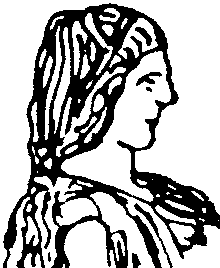 ΓΕΩΠΟΝΙΚΟ ΠΑΝΕΠΙΣΤΗΜΙΟ ΑΘΗΝΩΝ  ΓΕΝΙΚΗ ΔΙΕΥΘΥΝΣΗ ΔΙΟΙΚΗΤΙΚΩΝ ΥΠΗΡΕΣΙΩΝΔ/ΝΣΗ ΔΙΟΙΚΗΤΙΚΟΥ		ΤΜΗΜΑ Α’ ΠΡΟΣΩΠΙΚΟΥ Ταχ. Δ/νση:  Ιερά Οδός 75, 118 55, ΑθήναΤηλ.: 210 529- 4979, 4882		Fax : 210 529 4906Πληροφορίες: Π. ΣούνταΙστότοπος: www.aua.grΗλεκτρον. Ταχυδρομείο: psanagn@aua.gr                                    dioikisi@aua.grΗΛΕΚΤΡΟΝΙΚΗ ΑΠΟΣΤΟΛΗΑθήνα, 20 Νοεμβρίου 2018Αριθ. πρωτ.:9293Προς: Την Εφορευτική Επιτροπή           Τακτικά μέλη           κ. Κωνσταντίνα Κατσιμπρινάκη           κ. Αριστείδη Γιανναρέλη           κ. Γρηγόριο Ιωαννίδη           Αναπληρωματικά μέλη           κ. Χριστίνα Παπαδοπούλου           κ. Μαρία Γαούτση           κ. Νικόλαο Δεσποτόπουλο           Διοικητικούς υπαλλήλους του Ιδρύματος Θέμα:«Ορισμός Τριμελούς Εφορευτικής Επιτροπής για την ανάδειξη εκπροσώπων των διοικητικών υπαλλήλων στο Ειδικό Ταμείο του Γεωπονικού Πανεπιστημίου Αθηνών»